Р А С П О Р Я Ж Е Н И Еот 11.05.2018  № 1659-рг. МайкопО внесении изменений в состав Административной комиссии муниципального образования «Город Майкоп» В связи с организационно-штатными изменениями в Администрации муниципального образования «Город Майкоп»:1. Внести в Состав Административной комиссии муниципального образования «Город Майкоп», утвержденный распоряжением Администрации муниципального образования «Город Майкоп» от 11.01.2018 № 17-р «Об утверждении Состава Административной комиссии муниципального образования «Город Майкоп» (в редакции распоряжения Администрации от 26.02.2018 № 433-р), следующие изменения: 1.1 Заменить строку:строкой:1.2 Заменить строку:строкой: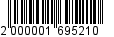 2. Настоящее распоряжение опубликовать в газете «Майкопские новости» и разместить на официальном сайте Администрации муниципального образования «Город Майкоп».3. Распоряжение «О внесении изменений в состав Административной комиссии муниципального образования «Город Майкоп» вступает в силу со дня его опубликования.Глава муниципального образования «Город Майкоп»                                      				   А.Л. ГетмановАдминистрация муниципального
образования «Город Майкоп»Республики Адыгея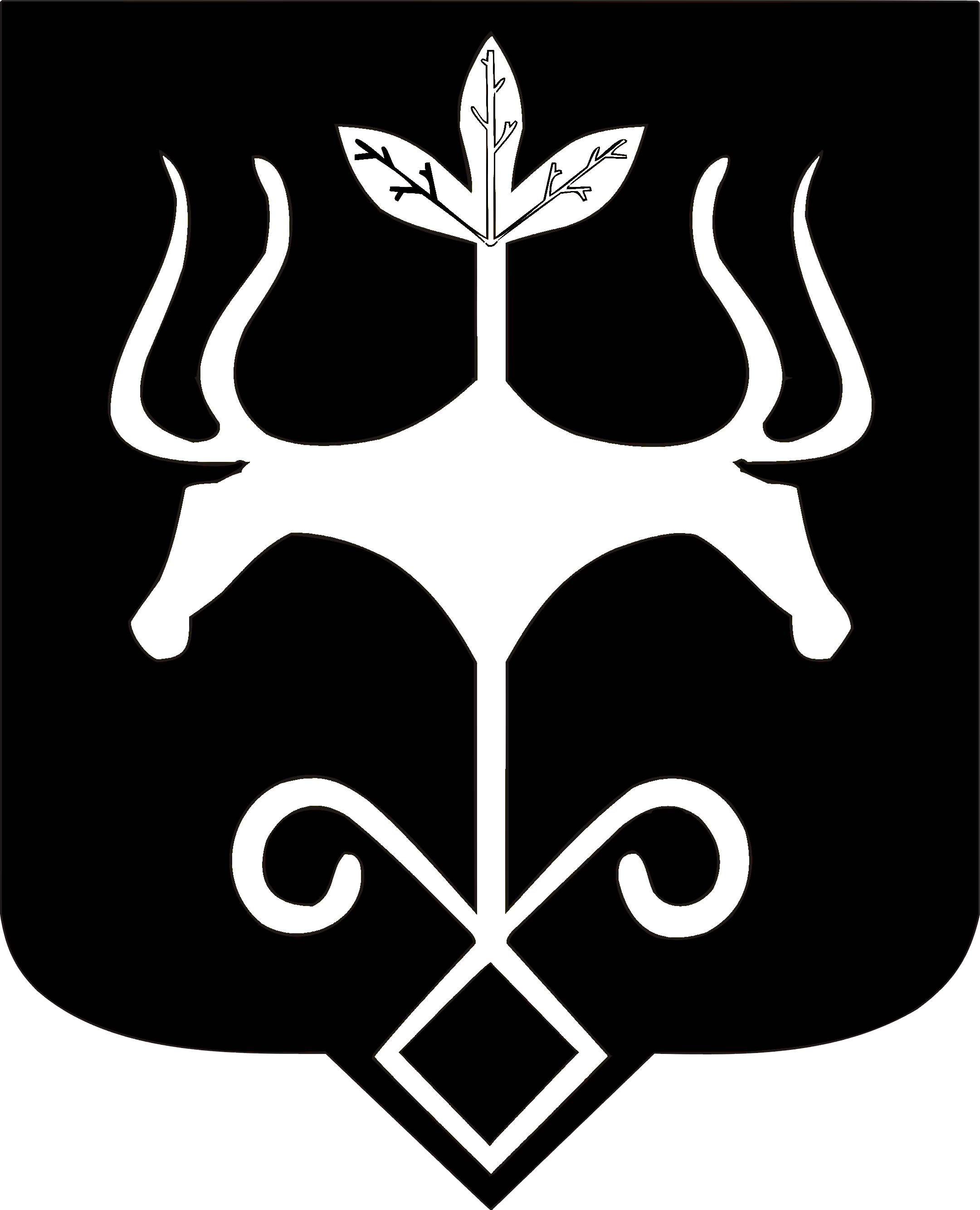 Адыгэ Республикэммуниципальнэ образованиеу
«Къалэу Мыекъуапэ» и АдминистрациеГалушко Михаил АнатольевичИсполняющий обязанности заместителя Главы Администрации муниципального образования «Город Майкоп», председатель Административной комиссииГалушко Михаил АнатольевичЗаместитель Главы Администрации муниципального образования «Город Майкоп», председатель Административной комиссииБризицкая Надежда ВасильевнаВедущий специалист Управления развития предпринимательства и потребительского рынка Администрации муниципального образования «Город Майкоп»Сташ Насып БасамВедущий специалист Управления развития предпринимательства и потребительского рынка Администрации муниципального образования «Город Майкоп»